                 JEDILNIK ŠOLA      3. – 7. april  2023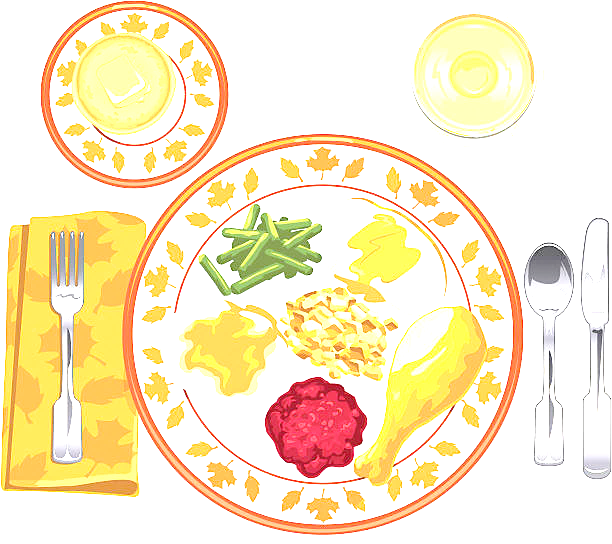 PONEDELJEK                                                         TOREKSREDA ČETRTEK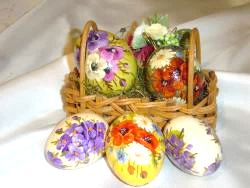 PETEK                                                                                               DOBER TEK!                                                                                                                                              ALERGENIMalica:SIROV BUREK, NAVADNI TEKOČI JOGURT, JABOLKAGLUTEN, MLEKOKosilo:GOVEJA JUHA Z ZAKUHO, MESO IZ JUHE, PRAŽEN KROMPIR, BABY KORENČEK NA MASLU, VODAZELENA, GLUTEN, JAJCA, MLEKOMalica:RŽEN KRUH, MASLO, MED, BELA KAVAGLUTEN, MLEKOZdrava šola:HRUŠKEKosilo:GOBOVA JUHA, TELEČJA RIŽOTA, PESA, SOK GLUTENMalica:HOT DOG ŠTRUČKA, HRENOVKA, GORČICA, ŠIPKOV ČAJ, GROZDJEGLUTEN, GORČIČNO SEMEKosilo:BROKOLIJEVA JUHA, TORTELINI S KROMPIRJEVIM NADEVOM V DROBTINAH, ZELENA SOLATA, SOKGLUTEN, JAJCA, MLEKOMalica:ČOKOLINO, MLEKOGLUTEN, MLEKO, JAJCAZdrava šola:BANANEKosilo:KOSTNA JUHA Z ZAKUHO, KANELONI, GOVNAČ, SOKZELENA, GLUTEN, JAJCA, MLEKOMalica:VELIKONOČNI ZAJČEK, KAKAV, MEŠANO SADJEGLUTEN, MLEKOKosilo:FIŽOLOVA JUHA, KRUH, KOKOSOVA POTICA, SOKGLUTEN, JAJCA, MLEKO, OREŠKI